Государственное бюджетное специализированное учреждение Республики Крым «Керченский межрегиональный социально-реабилитационный центр для несовершеннолетних»«Юмор + и юмор -»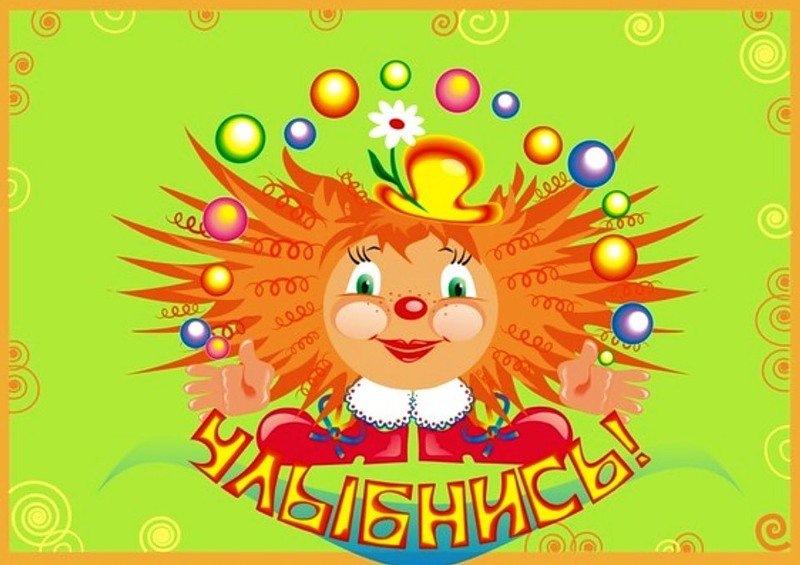 (для младших и старших школьников)Воспитатель: Келямова С.И.Керчь, 2021Цель: Способствовать развитию коммуникативных и физических умений и навыков.Задачи: 1. Активизировать познавательную и физическую деятельности детей.2. Развивать воображение, сообразительность, изобретательность, любознательность.творческие способности3. Воспитывать у детей чувства юмора, стремление к победе.Реквизит.  Пакет с вещами. Лот 1. Страус. Лот 2. Обезьяна. Лот 3. Походка Майкла Джексона. Ватман, цветной мелок. Длинный шарф. 2 ведра и 6 луковиц. Конверт, карандаш, кисточка, ластик, пакет, носовой платок, картошка, трамвайный билет, одноразовая ложка, яблоко., карточки с песнями и словамиПредварительная подготовка.Оформление.Подобрать музыку для проведения конкурсов.Задание командам- команда из 4 человек, название и представление командыСценарный план.1.Вступительное слово (из истории праздника)2.Конкурс представление команд3.Конкурс «ШОК – ЭТО ПО-НАШЕМУ».4.Конкурс «Портрет»5.Конкурс «Носильщики».6.Конкурс «Вместе»7.Конкурс «Художник»8. Конкурс «Бой скороговорок»9.Конкурс. «И мы тоже»10.Конкурс «Пантомима». 11.Конкурс «Дизайнер».12.Конкурс «Весёлое пение»13.Конкурс «Стрельба из лука».14..Шуточная лотерея.Оборудование: На стенах зала развешаны: воздушные шары; нарисованные улыбающиеся детские лица; плакаты: «Смех — великий лекарь», «Кто людей веселит, за того и свет стоит», «Шутка — минутка, а заряжает на час».Ход мероприятияВедущий.1: Здравствуйте!Ведущий 2. Здравствуйте! Поздравляю всех вас с праздником весны! Сегодня у нас весёлый праздник. Сегодня, я надеюсь, вам не придется скучать.Мы праздник сегодня откроем,Нам ветер и дождь не помеха,Ведь долго мы ждали, не скроем,Наш всенародный День смеха.На праздник, на общениеМы приглашаем в гости Смех,Забаву, Веселье и Развлечение,Шутку и Юмор для потех!Ведущий.1 А теперь вашему вниманию конкурсы для команд, участников.Оценивать участников будет весёлое жюри: Татьяна Никифоровна,…………Итак, приглашаем команды на веселую разминку - первый конкурс представление команд Начинает команда……..ведущий 2 Второй конкурс «Шок – это по-нашему» Ответы команд на вопросы – это слова, оканчивающие на «шок» Команды отвечают по очереди. Начинает команда 9 класса, потом 10-11 и 81. Мягкое вместилище для чего-либо. (мешок)(9)2.Овощ. (артишок)(10)3.Есть у растения, книги, квитанции. (корешок)(8)4.Небольшое поэтическое произведение. (стишок)(9)5.Расческа. (гребешок)(10)6.Волшебная птица, предупреждающая об опасности. (петушок)(8)7.Старая русская мера длины, равная 4,4 см. (вершок)(9)8.Измельченные стиральные частицы твердого вещества. (порошок)(10)9.Печенье, предназначенное для прикорма детей до года. («Малышок»)(8)10Сказочный сосуд, накормивший целую деревню пшенной кашей. (горшок)(9)11.Аксессуар для сотового телефона. (ремешок)(10)12.Ничем не подтвержденное известие. (слушок)(8)«Вопросы-шутки»Вопросы очень смешные:1.Как "мышеловку" написать пятью буквами? (Кошка)
2. Кто с головой окунается в работу? (Водолаз)
3. Что такое клевое дело? (Рыбалка)
4. По каким полям не пройти, не проехать? (По полям шляпы)
5. Что общего у рыб и болтунов? (Без конца разевают рот.)
6. Что можно приготовить, но нельзя съесть? (Уроки)
7. Что имеет голову, но не имеет мозгов? (Лук, чеснок)
8. Как написать "сухая трава" четырьмя буквами? (Сено)ведущий 2Третий конкурс :«Портрет»Для этого приготовлены 3 воздушных шарика и платки. Один участник команды держит шарик , другие участники эстафеты по очереди рисуют элементы лица на шарике:1-й бежит, укрепляет на шарике платок; 2-й бежит, приняв эстафету, и рисует один глаз и одну бровь, 3 рисует другой глаз и бровь, 4 тый рот, нос, волосы, щёки. Нужно нарисовать все элементы и, чтобы все участники были задействованы.Кто быстрее. Начинаем по моей команде.ведущий 1 Следующий четвёртый конкурс «Носильщики». Игроки всей команды должны, взявшись с обеих сторон за концы большого платка, перенести надутый воздушный шар. Начинаем по моей командеведущий 2 Пятый конкурс:Команде хором нужно  произнести всем известную фразу из сказки А. С. Пушкина «Жил старик со своею старухой у самого синего моря» разными способами:
1 ком:- как робот;
1 ком. как маленький ребенок;
2 ком. очень громко;
2 ком. нараспев;
3 ком. очень медленно;
3 ком. как бы её произнёс инопланетянин;ведущий 1 Конкурс шестой. «Художник» Приглашаются по 2 человека Один держит листок, другой рисует. Вы должны нарисовать с закрытыми глазами то, что я скажу:ухо, пара ног, хобот, хвост, пара ног, голова, туловище, глаза. Вот такие слоны у вас получилисьведущий 2 Конкурс седьмой. «Бой скороговорок»Для этого конкурса нужно по два человека от командыУчастникам игры нужно вытянуть листочки с написанными на них скороговорками. Их нужно повторить вслух 3 раза. Кто быстрее и без запинок – тот и выиграл.1.«Не по траве, а около катилось О и окало, О окало, О охало, не по траве , а около.»2.«Четыре черненьких чумазеньких чертенка чертили черными чернилами чертеж»3.Везет на самых синих санках Сенька Саньку с Сонькой.ведущий 1 Следующий восьмой конкурс. «И мы тоже»Для этого конкурса приглашаются по 1 человеку от командыЯ читаю стихотворение. Когда я сделаю паузу, вы должны сказать «и мы тоже». Только так, чтобы в предложении был смысл. Выигрывает тот , кто не ошибётсяПошел я однажды в лес...И увидел на елке белку...Сидит она на ветке и грызет орешки...Я хлопнул в ладоши...А белка прыгнула на другое дерево...Ну я дальше пошел...Смотрю — на сосне дятел...Головой об нее стучит...Я как свистнул...Дятел испугался и улетел с дерева...А я дальше пошел...Вдруг вижу на земле уж.Я испугался и остановился...А уж поднял голову да как зашипит...Я со страху убежал...Ведущий 2. Конкурс девятый«Пантомима». Для этого конкурса необходимо 3 человека.по одному от каждой команды- это командиры. Вам нужно слова изобразить мимикой,. жестами, написанных на листочке ., а команда должна отгадать. Начинает команда 10Слова :1 команде: на букву С: Страус, семечки, серделька, сержант,соловей,санки,соска2 команде 9кл: на букву К: Кролик, кот, кадриль, каратэ,кукушка, косынка,косичка3 команде8 кл: на букву О: обруч, обезьяна, орёл,объявление,овца,окунь, окопы, окружность,олень,озеро,ведущий 1 Следующий десятый конкурс: Собрать текст песни, используя набор слов и спеть.Участникам выдаётся 10 карточек со словами:Вариант 1: 1. и не 2. такой 3. ясно 4. в этот 5. я 6. прохожим 7. весёлый 8. день 9. почему 10. непогожий (песня «пусть бегут неуклюже…»)Вариант №2 Участникам выдаётся следующий набор слов: 1. ещё 2. к 3. своей 4. она 5. поделись 6. тебе 7. и 8. вернётся 9. улыбкою 10. не раз (песня «Улыбка»Вариант 3. 1.зимой, « ёлочке», 3. холодно,4 маленькой ,5. домой. 6.из,7.ёлочку,8.взяли,9.лесу ,10мы.Ведущий2: Так как сегодня все наоборот, то поиграем в перевертыши!вопросы для болельщиковКонкурс «Перевертыши» Я начинаю команды по очереди отвечают.1. Синяя бейсболка. («Красная шапочка».)2. Квадратик. («Колобок».)3. Мышка в босоножках. («Кот в сапогах».)4. Континент мусора. («Остров сокровищ».)5. Прибитые штилем. («Унесенные ветром».)6. Счастье от глупости. («Горе от ума».)7. Закон и поощрение. («Преступление и наказание».)8. Мышка-домоседка. («Лягушка-путешественница».)9. Собачья конура. («Кошкин дом».)10. Солнечный принц. («Снежная королева».)11. Красные усы. («Синяя борода».)12. Белые петух. («Черная курица».)13. Петушок бесцветный. («Курочка Ряба».)14. Девочка с ладошку. («Мальчик-с-пальчик».)15. Пиноккио. («Буратино».)16. Манька. («Ванька».)17. Матери и родители. («Отцы и дети».)18. Завтра. («Накануне».)19. Прекрасный лебедь. («Гадкий утенок».)Ведущий 1. А теперь стихотворения-перевертыши!Конкурс «Отгадай-ка» вопросы для болельщиковНазываются «перевернутые» строчки из стихотворений. Ребята отвечают.1. Ты ненавидишь мою коровку. (Я люблю свою лошадку.)2. Ваша Маша тихо смеется. (Наша Таня громко плачет.)3. Ты забыла ужасную вечность. (Я помню чудное мгновенье.)4. Ты ушла от меня, не попрощавшись. (Я пришел к тебе с приветом.)5. Вылетел комар из плова. (Села муха на варенье.)6. Дылда дочь от мамы смылась. (Крошка сын к отцу пришел.)7. Огороды засеяны, клумбы в одежде. (Нивы сжаты, рощи голы.)8. Стою у распахнутого настежь окна залитой светом сухой комнаты. (Сижу за решеткой в темнице сырой.)9. У орла один раз черт украл кружочек колбасы. (Вороне как-то бог послал кусочек сыра.)10. Твоя племянница заурядных подлых беззаконий. (Мой дядя самых честных правил.)11. Громче, кошки, пес в подвале! (Тише, мыши, кот на крыше!)Ведущий 1. Следующий конкурс «Дизайнер».  Участники встают в круг (играет музыка) одному из участников даётся пакет с вещами, пакет передаётся по кругу. Когда музыка будет приостановлена, игрок у кого находится в этот момент пакет, надевает вещь, находившуюся в пакете, музыка начинает играть и пакет опять передаётся по кругу.Побеждает тот, кто остался неодетым, объявить по окончанию конкурса.Ведущий2 Конкурс «Весёлое пение» МузыкаВариант №1. (пропеть песню «Жили у бабуси…», заменив все гласные на «у») Жулу у бубусу Дву вусулух Гусу Удун – суруй Другуй – булуй Дву вусулух Гусу…Вариант №2. (пропеть песню «Львёнка и черепахи», заменив все гласные на «о») О но солношко ложо О но солношко гложо Всо ложо о ложо О но солношко гложо…Вариант №3 Милинький илички хилинтки зимий, из лиси илички взили ми димий.Ведущий 1 Наша конкурсная программа подошла к концу пока жюри подводит итоги, мы проведём  шуточную лотерею.Передатчик мыслей на расстоянии (конверт).Вам достался карандаш, он был ничей, теперь он ваш (карандаш).Мы даём в дар отменный пылесосик современный (кисточка).Стиральная машина «Малютка» (Ластик).Практичней выигрыша нет, чем целлофановый пакет (пакет).Палас 2х3 (носовой платок).Счастье в руки вам попалось, три картошки вам достались (картошка).Дарим вам этот билет, чтобы объехали весь свет (трамвайный билет).Вы со спутницей такой никогда не пропадёте, из любых гостей домой голодными не придёте (одноразовая ложка).10.Чтобы вас минула ссора – съешьте яблоко раздора (яблоко)Ведущий 2: Мы желаем вам, ребята, чтобы вы не забывали улыбаться учителям, друзьям и родным, чтобы ваш смех был всегда добродушным и искренним!Ведущий 1: Чтобы в вашей жизни всегда было место шуткам и веселью.Ведущий. Наши участники подготовились и теперь посмотрим, что они нам представят.Ведущий. Следующий конкурс «Кто быстрее?». Необходимо 4 участника (2 девушки и 2 юноши). Играют пары, на одном из игроков вокруг талии завязан длинный шарф, несколькими узлами на спине. Второй игрок из пары развязывает эти узлы, но стоит при этом лицом к партнёру. Побеждает пара, которая быстрее справилась с заданием.Ведущий. Конкурс «Стрельба из лука». Для этого конкурса необходимо 6 человек (по 3 человека в команде). Мишенью будет обыкновенное ведро, луком – обычный репчатый лук. Ведро – мишень нужно установить на 5 метров дальше финиша. Луковицы уложить на финишной черте, их число должно соответствовать количеству участников. Участник №1 по сигналу начинает движение от старта к финишу. Прибежав к финишу, он берёт луковицу и бросает её, стараясь попасть в ведро. После броска возвращается в команду, чтобы передать эстафету следующему участнику. Побеждает та команда, которая быстрее и точнее забросит луковицы в ведро.